ENTRIES CLOSE – Monday 24 July 2017   Agility & Jumping (am) Judges:     Barbara Brown (ACT)   Jumping (Open, Masters, Excellent, Novice)                   Terry Griffin (NSW)       Agility (Novice, Excellent, Open, Masters)Gamblers & Jumping (pm not before 12.30)Judges:    Jenny Marshall (NSW)    Snooker (Masters, Excellent, Novice)                  Terry Griffin (NSW)        Jumping (Novice, Masters, Excellent)Judging Commences:     9am   Check in:            8:15-8:45amEntry Fees:        $8 per entry. Catalogues        free, will be emailed if you provide your email address, otherwise available on the dayEntries To:         Entry via www.e-performancedogs.com or                            TDTC Agility Trial Manager, 
4/11 Charlton Cres Gordon ACT 2906                            Telephone: 62944734 / 0448 653 282 no calls after 9.30pm, or email         suehowie@bigpond.net.au                            EFT payments: BSB 062914 Account 10112729 reference Surname AT050817Notes:                  Title & place sashes (for qualifiers). No prizes. Contracted judges may compete provided they do not do so in classes they have been contracted to judge. Lunch available from club shop.                                Please include email address on entry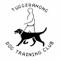 